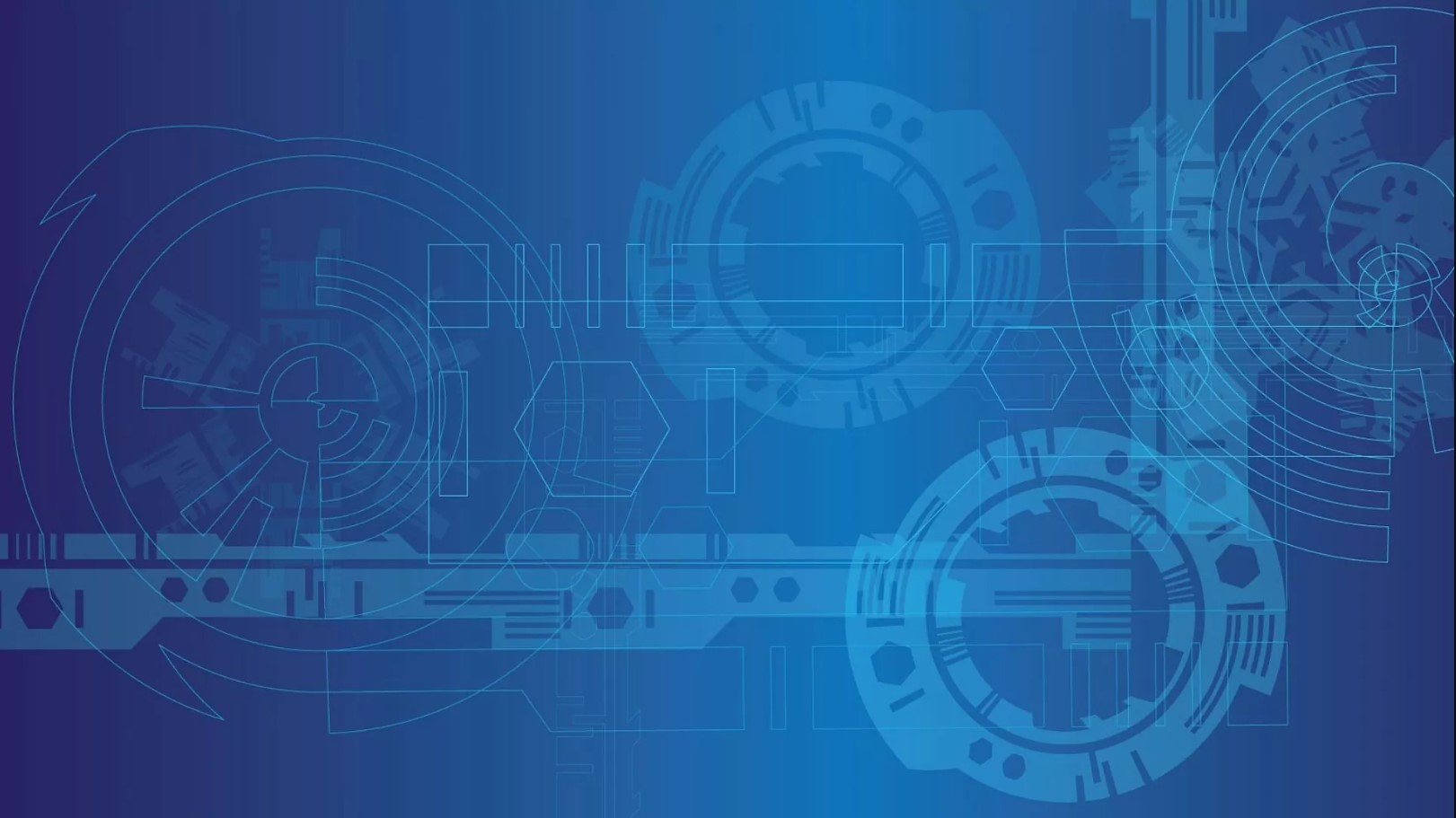 Осуществляется набор персоналав АО «Машзавод «Штамп» Достойная заработная плата!Возможен прием на работу с обучением!Инженер – конструкторИнженер – технолог Специалист по охране труда	Мастер участкаОператор станков с ЧПУ Контролер КИП и А ТокарьСлесарь – ремонтникСлесарь – инструментальщик	Наладчик оборудованияФрезеровщикШлифовщикЭлектромонтерПри переезде из других регионов компенсация найма жилья и подъемное пособиеОбращайтесь по телефонам 8 (910) 556-20-33, 
8 (4872) 46-53-91, 46-53-52, 46-52-83, 46-51-04.г. Тула, Веневское шоссе, д. 4, отдел кадров.При переезде из других регионов компенсация найма жилья и подъемное пособиеОбращайтесь по телефонам 8 (910) 556-20-33, 
8 (4872) 46-53-91, 46-53-52, 46-52-83, 46-51-04.г. Тула, Веневское шоссе, д. 4, отдел кадров.